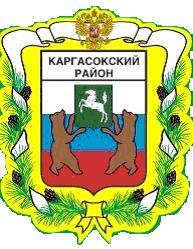 МУНИЦИПАЛЬНОЕ ОБРАЗОВАНИЕ «Каргасокский район»ТОМСКАЯ ОБЛАСТЬАДМИНИСТРАЦИЯ КАРГАСОКСКОГО РАЙОНАУтвердить перечень муниципальных программ муниципального образования «Каргасокский район», реализация которых будет осуществляться с 2016 года, согласно приложению к настоящему постановлению.Заместителям Главы Каргасокского района, руководителям структурных подразделений и органов Администрации Каргасокского района: обеспечить разработку муниципальных программ, предусмотренных прилагаемым перечнем; при разработке муниципальных программ руководствоваться Порядком принятия решений о разработке муниципальных программ муниципального образования «Каргасокский район», их формирования и реализации, утвержденным постановлением Администрации Каргасокского района от 20.01.2015 № 11 «Об утверждении Порядка принятия решений о разработке муниципальных программ муниципального образования «Каргасокский район», их формирования и реализации».Настоящее постановление вступает в силу со дня официального опубликования в порядке, предусмотренном Уставом муниципального образования «Каргасокский район».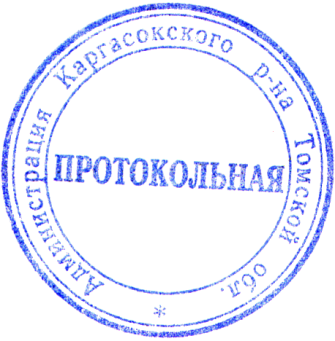 Глава Каргасокского района                                                                                       А.П. АщеуловУТВЕРЖДЕНпостановлением Администрации Каргасокского района от 08.06.2015 № 96Приложение (В редакции распоряжения Администрации Каргасокского района от 22.11.2018 № 384).ПЕРЕЧЕНЬМУНИЦИПАЛЬНЫХ ПРОГРАММ МУНИЦИПАЛЬНОГО ОБРАЗОВАНИЯ «КАРГАСОКСКИЙ РАЙОН»ПОСТАНОВЛЕНИЕ(С изм.от 18.03.2016 № 56; от 16.05.2016 № 142; от 30.06.2016 № 188; от 24.05.2017 № 135; от 06.10.2017 № 243; от 22.11.2018 № 384)ПОСТАНОВЛЕНИЕ(С изм.от 18.03.2016 № 56; от 16.05.2016 № 142; от 30.06.2016 № 188; от 24.05.2017 № 135; от 06.10.2017 № 243; от 22.11.2018 № 384)ПОСТАНОВЛЕНИЕ(С изм.от 18.03.2016 № 56; от 16.05.2016 № 142; от 30.06.2016 № 188; от 24.05.2017 № 135; от 06.10.2017 № 243; от 22.11.2018 № 384)ПОСТАНОВЛЕНИЕ(С изм.от 18.03.2016 № 56; от 16.05.2016 № 142; от 30.06.2016 № 188; от 24.05.2017 № 135; от 06.10.2017 № 243; от 22.11.2018 № 384)ПОСТАНОВЛЕНИЕ(С изм.от 18.03.2016 № 56; от 16.05.2016 № 142; от 30.06.2016 № 188; от 24.05.2017 № 135; от 06.10.2017 № 243; от 22.11.2018 № 384)08.06.2015№ 96№ 96с. Каргасокс. Каргасокс. Каргасокс. КаргасокОб утверждении перечня муниципальных программ муниципального образования «Каргасокский район»Об утверждении перечня муниципальных программ муниципального образования «Каргасокский район»В соответствии с пунктом 2.1. Порядка принятия решений о разработке муниципальных программ муниципального образования «Каргасокский район», их формирования и реализации, утвержденного постановлением Администрации Каргасокского района от 20.01.2015 № 11 «Об утверждении Порядка принятия решений о разработке муниципальных программ муниципального образования «Каргасокский район», их формирования и реализации» Администрация Каргасокского района постановляет:В соответствии с пунктом 2.1. Порядка принятия решений о разработке муниципальных программ муниципального образования «Каргасокский район», их формирования и реализации, утвержденного постановлением Администрации Каргасокского района от 20.01.2015 № 11 «Об утверждении Порядка принятия решений о разработке муниципальных программ муниципального образования «Каргасокский район», их формирования и реализации» Администрация Каргасокского района постановляет:В соответствии с пунктом 2.1. Порядка принятия решений о разработке муниципальных программ муниципального образования «Каргасокский район», их формирования и реализации, утвержденного постановлением Администрации Каргасокского района от 20.01.2015 № 11 «Об утверждении Порядка принятия решений о разработке муниципальных программ муниципального образования «Каргасокский район», их формирования и реализации» Администрация Каргасокского района постановляет:В соответствии с пунктом 2.1. Порядка принятия решений о разработке муниципальных программ муниципального образования «Каргасокский район», их формирования и реализации, утвержденного постановлением Администрации Каргасокского района от 20.01.2015 № 11 «Об утверждении Порядка принятия решений о разработке муниципальных программ муниципального образования «Каргасокский район», их формирования и реализации» Администрация Каргасокского района постановляет:В соответствии с пунктом 2.1. Порядка принятия решений о разработке муниципальных программ муниципального образования «Каргасокский район», их формирования и реализации, утвержденного постановлением Администрации Каргасокского района от 20.01.2015 № 11 «Об утверждении Порядка принятия решений о разработке муниципальных программ муниципального образования «Каргасокский район», их формирования и реализации» Администрация Каргасокского района постановляет:№ п/пНаименование муниципальной программыСрок реализации муниципальной программыНаправление реализации муниципальных программ (цели реализации муниципальной программы)Куратор, ответственный исполнитель, соисполнитель муниципальной программы1Развитие образования в муниципальном образовании «Каргасокский район»2016-2021 гг.Повышение качества образования в муниципальном образовании «Каргасокский район»Куратор – Заместитель Главы Каргасокского района по социальным вопросам.
Ответственный исполнитель – Управление образования, опеки и попечительства муниципального образования «Каргасокский район».Соисполнитель  – Управление жилищно-коммунального хозяйства и капитального строительства муниципального образования «Каргасокский район».2Развитие культуры и туризма в муниципальном образовании «Каргасокский район»2016-2021 гг.Повышение качества и доступности услуг в сфере культуры и туризма в муниципальном образовании «Каргасокский район» Куратор – Заместитель Главы Каргасокского района по социальным вопросам.
Ответственный исполнитель – Отдел культуры и туризма Администрации Каргасокского района.Соисполнитель  – Управление жилищно-коммунального хозяйства и капитального строительства муниципального образования «Каргасокский район».3Обеспечение доступным и комфортным жильем и коммунальными услугами жителей муниципального образования «Каргасокский район»2016-2021 гг.Повышение доступности жилья и улучшение качества жилищного обеспечения населения муниципального образования «Каргасокский район»;
Повышение качества и надежности предоставления жилищно-коммунальных услуг населению муниципального образования «Каргасокский район»Куратор – Заместитель Главы Каргасокского района по вопросам жизнеобеспечения района – начальник отдела жизнеобеспечения района.
Ответственный исполнитель – Отдел жизнеобеспечения района Администрации Каргасокского района.Соисполнители: 
1). Главный специалист по социальной работе Администрации Каргасокского района;2). Управление жилищно-коммунального хозяйства и капитального строительства муниципального образования «Каргасокский район».4Обеспечение безопасности жизнедеятельности населения муниципального образования «Каргасокский район»2016-2021 гг.Повышение уровня безопасности населения муниципального образования «Каргасокский район»Куратор – Заместитель Главы Каргасокского района, управляющий делами.Ответственный исполнитель – Отдел правовой и кадровой работы Администрации Каргасокского района.Соисполнители: 
1). Главный специалист - секретарь комиссии по делам несовершеннолетних и защите их прав Администрации Каргасокского района;2). Ведущий специалист по мобилизационной работе Администрации Каргасокского района;3) Отдел жизнеобеспечения района Администрации Каргасокского района.5Развитие молодежной политики, физической культуры и спорта на территории муниципального образования «Каргасокский район»2016-2021 гг.Создание условий для развития физической культуры и спорта и эффективной молодежной политики в муниципальном образовании «Каргасокский район»Куратор – Заместитель Главы Каргасокского района по социальным вопросам.Ответственный исполнитель – Главный специалист по спорту и молодежной политике Администрации Каргасокского района.Соисполнители: 1). Управление жилищно-коммунального хозяйства и капитального строительства муниципального образования «Каргасокский район»;2). Управление образования, опеки и попечительства муниципального образования «Каргасокский район».6Повышение энергоэффективности в муниципальном образовании «Каргасокский район»2016-2021 гг.Повышение энергоэффективности в муниципальном образовании «Каргасокский район»Куратор – Заместитель Главы Каргасокского района по вопросам жизнеобеспечения района – начальник отдела жизнеобеспечения района.Ответственный исполнитель – Управление жилищно-коммунального хозяйства и капитального строительства муниципального образования «Каргасокский район».Соисполнители: 1). Администрация Каргасокского района;2). Управление образования опеки и попечительства муниципального образования «Каргасокский район»;3). Отдел культуры и туризма Администрации Каргасокского района.7Создание условий для устойчивого экономического развития муниципального образования «Каргасокский район»2016-2021 гг.Создание условий для устойчивого экономического развития муниципального образования «Каргасокский район»Куратор – Заместитель Главы Каргасокского района по экономике.Ответственный исполнитель – Отдел экономики и социального развития Администрации Каргасокского района.Соисполнители:
1). Отдел по управлению муниципальным имуществом и земельными ресурсами Администрации Каргасокского района;2). Отдел правовой и кадровой работы Администрации Каргасокского района; 3). Управление финансов Администрации Каргасокского района; 4). Управление жилищно-коммунального хозяйства и капитального строительства муниципального образования «Каргасокский район»;5). Главный специалист по социальной работе Администрации Каргасокского района;6) Отдел жизнеобеспечения района Администрации Каргасокского района.8Создание в Каргасокском районе новых и сохранение существующих ученических мест в муниципальных общеобразовательных организациях I этап2016 - 2020 гг.II этап2021 - 2025 гг.Создание в Каргасокском районе новых и сохранение существующих ученических мест в муниципальных общеобразовательных организациях в соответствии с прогнозируемой потребностью и современными требованиями к условиям обученияКуратор – Заместитель Главы Каргасокского района по социальным вопросам.
Ответственный исполнитель – Управление образования, опеки и попечительства муниципального образования «Каргасокский район».Соисполнитель  – Управление жилищно-коммунального хозяйства и капитального строительства муниципального образования «Каргасокский район».9Формирование комфортной городской среды на территории Каргасокского района на 2017 год2017 годПовышение уровня благоустройства территории сельских поселений муниципального образования «Каргасокский район»Куратор – Заместитель Главы Каргасокского района по вопросам жизнеобеспечения района.
Ответственный исполнитель – Отдел экономики и социального развития Администрации Каргасокского района.10Формирование современной городской среды на территории Каргасокского района2018 - 2022 гг.Повышение качества и комфорта городской среды на территории Каргасокского районаКуратор – Заместитель Главы Каргасокского района по вопросам жизнеобеспечения района – начальник отдела жизнеобеспечения района.
Ответственный исполнитель – Отдел жизнеобеспечения района Администрации Каргасокского района.